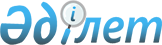 Оңтүстiк Қазақстан облысы Шымкент қаласының және Сайрам ауданының әкiмшiлiк шекараларын өзгерту туралыҚазақстан Республикасы Үкіметінің 2007 жылғы 27 ақпандағы N 153 Қаулысы

      Қазақстан Республикасының 2003 жылғы 20 маусымдағы Жер кодексiнiң 13-бабына сәйкес Қазақстан Республикасының Үкiметi  ҚАУЛЫ ЕТЕДI : 

      1. Оңтүстiк Қазақстан облыстық мәслихатының және Оңтүстiк Қазақстан облысы әкiмдiгiнің Шымкент қаласының әкiмшiлiк шекараларына Сайрам ауданының жалпы алаңы 4640,0 гектар жер бөлiгiн қосып, Оңтүстiк Қазақстан облысы Шымкент қаласының және Сайрам ауданының әкiмшiлiк шекараларын өзгерту туралы ұсынысына келiсiм берiлсiн. 

      2. Осы қаулы қол қойылған күнiнен бастап қолданысқа енгiзiледi.        Қазақстан Республикасының 

      Премьер-Министрі 
					© 2012. Қазақстан Республикасы Әділет министрлігінің «Қазақстан Республикасының Заңнама және құқықтық ақпарат институты» ШЖҚ РМК
				